St Helens playground 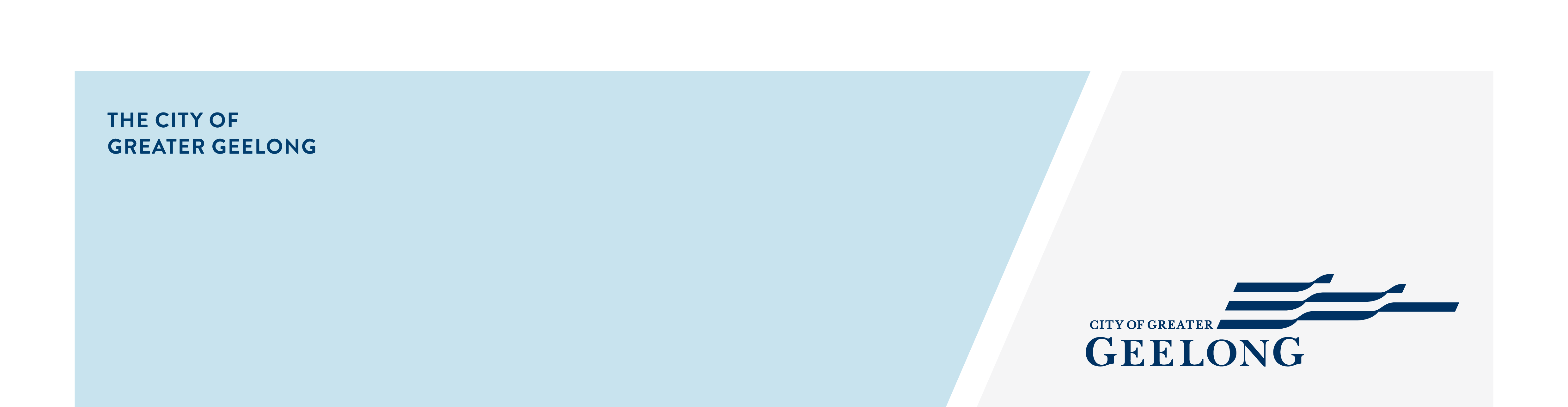 Renewal	Neighbourhood Playgrounds – located within walking distance from home, although activities are offered are not as extensive as those offered in district and regional play spaces. Containing open space for informal games, multi activity play equipment including swings, slides and climbing elements.On 8 December 2020, the City commenced community engagement on St Helens Foreshore Reserve Playground Renewal.  We asked the community to have their say on the proposed design in line with the Geelong Play Strategy for Neighbourhood Playgrounds. We heard that the community likes the location for its picturesque views, that the surrounding fence should be retained, shade should be included, plus including a more challenging piece of playground equipment. 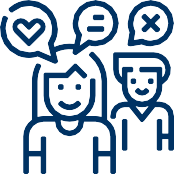 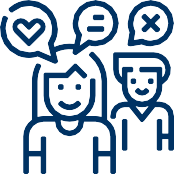 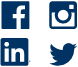 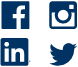 After reviewing the Community Consultation, Council is going to replace the existing fence with a new fence, add a park bench for seating and plant some trees for shade. We will also be including a set of monkey bars as a higher challenge piece of playground equipment.  Playground renewal works are set to commence in the second quarter of the year, during this time the playground will be unavailable for use for approximately 6 weeks.community engagement summary Next Steps 